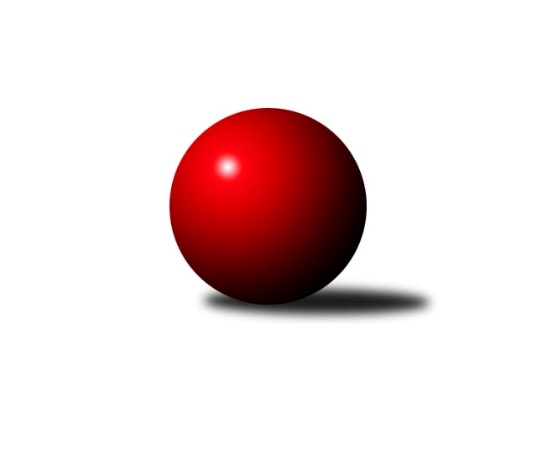 Č.11Ročník 2010/2011	2.5.2024 Meziokresní přebor-Bruntál, Opava 2010/2011Statistika 11. kolaTabulka družstev:		družstvo	záp	výh	rem	proh	skore	sety	průměr	body	plné	dorážka	chyby	1.	TJ Jiskra Rýmařov ˝C˝	11	9	0	2	81 : 29 	(63.5 : 24.5)	1575	18	1099	476	26.9	2.	TJ Kovohutě Břidličná ˝D˝	11	9	0	2	74 : 36 	(52.0 : 36.0)	1607	18	1111	495	27.5	3.	TJ Sokol Chvalíkovice ˝B˝	11	8	0	3	68 : 42 	(49.0 : 38.0)	1568	16	1088	480	26	4.	RSKK Raciborz	11	7	1	3	71 : 39 	(50.5 : 37.5)	1611	15	1127	484	33.4	5.	TJ Jiskra Rýmařov˝D˝	11	7	1	3	63 : 47 	(43.5 : 44.5)	1608	15	1137	471	31.6	6.	TJ Horní Benešov ˝D˝	11	7	0	4	65 : 45 	(48.5 : 39.5)	1584	14	1104	480	29.9	7.	KK Jiskra Rýmařov ˝B˝	11	6	0	5	63 : 47 	(53.0 : 35.0)	1612	12	1129	483	26.3	8.	TJ  Krnov ˝C˝	11	5	0	6	56 : 54 	(43.0 : 45.0)	1571	10	1096	475	38.7	9.	TJ Opava ˝D˝	11	5	0	6	42 : 68 	(36.5 : 51.5)	1550	10	1093	457	38.5	10.	TJ Opava ˝E˝	11	4	0	7	45 : 65 	(40.0 : 48.0)	1543	8	1079	464	37.6	11.	KK Minerva Opava ˝C˝	11	3	0	8	43 : 67 	(38.0 : 50.0)	1552	6	1086	467	34	12.	TJ Kovohutě Břidličná ˝C˝	11	3	0	8	40 : 70 	(32.0 : 56.0)	1561	6	1103	458	34.7	13.	TJ Horní Benešov ˝F˝	11	2	0	9	33 : 77 	(34.0 : 53.0)	1377	4	995	382	47	14.	KK PEPINO Bruntál ˝B˝	11	1	0	10	26 : 84 	(31.5 : 56.5)	1482	2	1060	422	43.4Tabulka doma:		družstvo	záp	výh	rem	proh	skore	sety	průměr	body	maximum	minimum	1.	TJ Jiskra Rýmařov ˝C˝	6	6	0	0	46 : 14 	(37.5 : 10.5)	1688	12	1757	1609	2.	TJ Jiskra Rýmařov˝D˝	6	4	1	1	33 : 27 	(24.0 : 24.0)	1622	9	1681	1548	3.	TJ Sokol Chvalíkovice ˝B˝	5	4	0	1	34 : 16 	(24.0 : 15.0)	1523	8	1607	1357	4.	TJ Kovohutě Břidličná ˝D˝	5	4	0	1	32 : 18 	(22.0 : 18.0)	1609	8	1633	1584	5.	RSKK Raciborz	5	4	0	1	32 : 18 	(24.0 : 16.0)	1552	8	1597	1507	6.	TJ Opava ˝D˝	6	4	0	2	26 : 34 	(23.0 : 25.0)	1548	8	1598	1482	7.	TJ  Krnov ˝C˝	5	3	0	2	29 : 21 	(19.0 : 21.0)	1462	6	1552	1392	8.	KK Jiskra Rýmařov ˝B˝	5	3	0	2	26 : 24 	(21.0 : 19.0)	1692	6	1728	1663	9.	TJ Horní Benešov ˝D˝	6	3	0	3	28 : 32 	(23.5 : 24.5)	1613	6	1687	1539	10.	TJ Opava ˝E˝	6	3	0	3	25 : 35 	(24.5 : 23.5)	1561	6	1627	1461	11.	KK Minerva Opava ˝C˝	5	2	0	3	20 : 30 	(18.0 : 22.0)	1606	4	1660	1573	12.	TJ Kovohutě Břidličná ˝C˝	6	2	0	4	22 : 38 	(18.5 : 29.5)	1562	4	1606	1518	13.	TJ Horní Benešov ˝F˝	5	0	0	5	12 : 38 	(13.0 : 27.0)	1485	0	1566	1398	14.	KK PEPINO Bruntál ˝B˝	6	0	0	6	8 : 52 	(13.0 : 35.0)	1364	0	1437	1277Tabulka venku:		družstvo	záp	výh	rem	proh	skore	sety	průměr	body	maximum	minimum	1.	TJ Kovohutě Břidličná ˝D˝	6	5	0	1	42 : 18 	(30.0 : 18.0)	1618	10	1714	1471	2.	TJ Horní Benešov ˝D˝	5	4	0	1	37 : 13 	(25.0 : 15.0)	1578	8	1621	1505	3.	TJ Sokol Chvalíkovice ˝B˝	6	4	0	2	34 : 26 	(25.0 : 23.0)	1575	8	1717	1449	4.	RSKK Raciborz	6	3	1	2	39 : 21 	(26.5 : 21.5)	1625	7	1717	1556	5.	TJ Jiskra Rýmařov ˝C˝	5	3	0	2	35 : 15 	(26.0 : 14.0)	1552	6	1631	1427	6.	KK Jiskra Rýmařov ˝B˝	6	3	0	3	37 : 23 	(32.0 : 16.0)	1620	6	1735	1543	7.	TJ Jiskra Rýmařov˝D˝	5	3	0	2	30 : 20 	(19.5 : 20.5)	1610	6	1636	1559	8.	TJ  Krnov ˝C˝	6	2	0	4	27 : 33 	(24.0 : 24.0)	1598	4	1734	1526	9.	TJ Horní Benešov ˝F˝	6	2	0	4	21 : 39 	(21.0 : 26.0)	1359	4	1512	1096	10.	TJ Opava ˝E˝	5	1	0	4	20 : 30 	(15.5 : 24.5)	1540	2	1651	1461	11.	TJ Kovohutě Břidličná ˝C˝	5	1	0	4	18 : 32 	(13.5 : 26.5)	1561	2	1595	1538	12.	KK Minerva Opava ˝C˝	6	1	0	5	23 : 37 	(20.0 : 28.0)	1541	2	1628	1484	13.	KK PEPINO Bruntál ˝B˝	5	1	0	4	18 : 32 	(18.5 : 21.5)	1505	2	1556	1412	14.	TJ Opava ˝D˝	5	1	0	4	16 : 34 	(13.5 : 26.5)	1551	2	1618	1464Tabulka podzimní části:		družstvo	záp	výh	rem	proh	skore	sety	průměr	body	doma	venku	1.	TJ Jiskra Rýmařov ˝C˝	11	9	0	2	81 : 29 	(63.5 : 24.5)	1575	18 	6 	0 	0 	3 	0 	2	2.	TJ Kovohutě Břidličná ˝D˝	11	9	0	2	74 : 36 	(52.0 : 36.0)	1607	18 	4 	0 	1 	5 	0 	1	3.	TJ Sokol Chvalíkovice ˝B˝	11	8	0	3	68 : 42 	(49.0 : 38.0)	1568	16 	4 	0 	1 	4 	0 	2	4.	RSKK Raciborz	11	7	1	3	71 : 39 	(50.5 : 37.5)	1611	15 	4 	0 	1 	3 	1 	2	5.	TJ Jiskra Rýmařov˝D˝	11	7	1	3	63 : 47 	(43.5 : 44.5)	1608	15 	4 	1 	1 	3 	0 	2	6.	TJ Horní Benešov ˝D˝	11	7	0	4	65 : 45 	(48.5 : 39.5)	1584	14 	3 	0 	3 	4 	0 	1	7.	KK Jiskra Rýmařov ˝B˝	11	6	0	5	63 : 47 	(53.0 : 35.0)	1612	12 	3 	0 	2 	3 	0 	3	8.	TJ  Krnov ˝C˝	11	5	0	6	56 : 54 	(43.0 : 45.0)	1571	10 	3 	0 	2 	2 	0 	4	9.	TJ Opava ˝D˝	11	5	0	6	42 : 68 	(36.5 : 51.5)	1550	10 	4 	0 	2 	1 	0 	4	10.	TJ Opava ˝E˝	11	4	0	7	45 : 65 	(40.0 : 48.0)	1543	8 	3 	0 	3 	1 	0 	4	11.	KK Minerva Opava ˝C˝	11	3	0	8	43 : 67 	(38.0 : 50.0)	1552	6 	2 	0 	3 	1 	0 	5	12.	TJ Kovohutě Břidličná ˝C˝	11	3	0	8	40 : 70 	(32.0 : 56.0)	1561	6 	2 	0 	4 	1 	0 	4	13.	TJ Horní Benešov ˝F˝	11	2	0	9	33 : 77 	(34.0 : 53.0)	1377	4 	0 	0 	5 	2 	0 	4	14.	KK PEPINO Bruntál ˝B˝	11	1	0	10	26 : 84 	(31.5 : 56.5)	1482	2 	0 	0 	6 	1 	0 	4Tabulka jarní části:		družstvo	záp	výh	rem	proh	skore	sety	průměr	body	doma	venku	1.	TJ Horní Benešov ˝F˝	0	0	0	0	0 : 0 	(0.0 : 0.0)	0	0 	0 	0 	0 	0 	0 	0 	2.	TJ Horní Benešov ˝D˝	0	0	0	0	0 : 0 	(0.0 : 0.0)	0	0 	0 	0 	0 	0 	0 	0 	3.	RSKK Raciborz	0	0	0	0	0 : 0 	(0.0 : 0.0)	0	0 	0 	0 	0 	0 	0 	0 	4.	KK Jiskra Rýmařov ˝B˝	0	0	0	0	0 : 0 	(0.0 : 0.0)	0	0 	0 	0 	0 	0 	0 	0 	5.	KK PEPINO Bruntál ˝B˝	0	0	0	0	0 : 0 	(0.0 : 0.0)	0	0 	0 	0 	0 	0 	0 	0 	6.	TJ Jiskra Rýmařov˝D˝	0	0	0	0	0 : 0 	(0.0 : 0.0)	0	0 	0 	0 	0 	0 	0 	0 	7.	TJ Kovohutě Břidličná ˝D˝	0	0	0	0	0 : 0 	(0.0 : 0.0)	0	0 	0 	0 	0 	0 	0 	0 	8.	TJ Opava ˝E˝	0	0	0	0	0 : 0 	(0.0 : 0.0)	0	0 	0 	0 	0 	0 	0 	0 	9.	KK Minerva Opava ˝C˝	0	0	0	0	0 : 0 	(0.0 : 0.0)	0	0 	0 	0 	0 	0 	0 	0 	10.	TJ Opava ˝D˝	0	0	0	0	0 : 0 	(0.0 : 0.0)	0	0 	0 	0 	0 	0 	0 	0 	11.	TJ Jiskra Rýmařov ˝C˝	0	0	0	0	0 : 0 	(0.0 : 0.0)	0	0 	0 	0 	0 	0 	0 	0 	12.	TJ  Krnov ˝C˝	0	0	0	0	0 : 0 	(0.0 : 0.0)	0	0 	0 	0 	0 	0 	0 	0 	13.	TJ Kovohutě Břidličná ˝C˝	0	0	0	0	0 : 0 	(0.0 : 0.0)	0	0 	0 	0 	0 	0 	0 	0 	14.	TJ Sokol Chvalíkovice ˝B˝	0	0	0	0	0 : 0 	(0.0 : 0.0)	0	0 	0 	0 	0 	0 	0 	0 Zisk bodů pro družstvo:		jméno hráče	družstvo	body	zápasy	v %	dílčí body	sety	v %	1.	Mariusz Gierczak 	RSKK Raciborz 	18	/	10	(90%)		/		(%)	2.	Martin Mikeska 	KK Jiskra Rýmařov ˝B˝ 	18	/	11	(82%)		/		(%)	3.	Miloslav  Petrů 	TJ Horní Benešov ˝D˝ 	18	/	11	(82%)		/		(%)	4.	Maciej Basista 	RSKK Raciborz 	16	/	10	(80%)		/		(%)	5.	Miroslav Petřek st.	TJ Horní Benešov ˝F˝ 	16	/	10	(80%)		/		(%)	6.	Ota Pidima 	TJ Kovohutě Břidličná ˝D˝ 	16	/	11	(73%)		/		(%)	7.	Pavel Vládek 	TJ Kovohutě Břidličná ˝D˝ 	16	/	11	(73%)		/		(%)	8.	Pavel Přikryl 	TJ Jiskra Rýmařov˝D˝ 	16	/	11	(73%)		/		(%)	9.	Petr Chlachula 	TJ Jiskra Rýmařov ˝C˝ 	14	/	9	(78%)		/		(%)	10.	Romana Valová 	TJ Jiskra Rýmařov ˝C˝ 	14	/	10	(70%)		/		(%)	11.	Josef Klapetek 	TJ Opava ˝E˝ 	14	/	10	(70%)		/		(%)	12.	Petr Kozák 	TJ Horní Benešov ˝D˝ 	14	/	11	(64%)		/		(%)	13.	Lubomír Bičík 	KK Minerva Opava ˝C˝ 	14	/	11	(64%)		/		(%)	14.	Jaroslav Lakomý 	TJ  Krnov ˝C˝ 	14	/	11	(64%)		/		(%)	15.	Josef Matušek 	TJ Jiskra Rýmařov˝D˝ 	14	/	11	(64%)		/		(%)	16.	Marek Hampl 	TJ Jiskra Rýmařov ˝C˝ 	13	/	9	(72%)		/		(%)	17.	Roman Beinhauer 	TJ Sokol Chvalíkovice ˝B˝ 	12	/	8	(75%)		/		(%)	18.	Vladimír Kostka 	TJ Sokol Chvalíkovice ˝B˝ 	12	/	9	(67%)		/		(%)	19.	Josef Václavík 	TJ Kovohutě Břidličná ˝D˝ 	12	/	9	(67%)		/		(%)	20.	Ivo Mrhal st.	TJ Kovohutě Břidličná ˝D˝ 	12	/	10	(60%)		/		(%)	21.	Petr Domčík 	TJ Jiskra Rýmařov˝D˝ 	12	/	10	(60%)		/		(%)	22.	Jiří Chylík 	TJ  Krnov ˝C˝ 	12	/	11	(55%)		/		(%)	23.	Marek Prusicki 	RSKK Raciborz 	11	/	8	(69%)		/		(%)	24.	Jaromír Čech 	TJ  Krnov ˝C˝ 	11	/	9	(61%)		/		(%)	25.	Antonín Hendrych 	TJ Sokol Chvalíkovice ˝B˝ 	10	/	7	(71%)		/		(%)	26.	Miroslava Paulerová 	TJ Jiskra Rýmařov ˝C˝ 	10	/	7	(71%)		/		(%)	27.	Dalibor Krejčiřík 	TJ Sokol Chvalíkovice ˝B˝ 	10	/	8	(63%)		/		(%)	28.	Josef Mikeska 	KK Jiskra Rýmařov ˝B˝ 	10	/	9	(56%)		/		(%)	29.	Jan Strnadel 	KK Minerva Opava ˝C˝ 	10	/	9	(56%)		/		(%)	30.	Pavel Veselka 	TJ Kovohutě Břidličná ˝C˝ 	10	/	9	(56%)		/		(%)	31.	Pavla Hendrychová 	TJ Opava ˝D˝ 	10	/	11	(45%)		/		(%)	32.	Miroslava Hendrychová 	TJ Opava ˝D˝ 	10	/	11	(45%)		/		(%)	33.	Miroslav Langer 	TJ Jiskra Rýmařov˝D˝ 	9	/	8	(56%)		/		(%)	34.	David Láčík 	TJ Horní Benešov ˝D˝ 	9	/	10	(45%)		/		(%)	35.	Olga Kiziridisová 	KK PEPINO Bruntál ˝B˝ 	8	/	5	(80%)		/		(%)	36.	Zdenek Hudec 	KK PEPINO Bruntál ˝B˝ 	8	/	6	(67%)		/		(%)	37.	Vladislav Kobelár 	TJ Opava ˝E˝ 	8	/	8	(50%)		/		(%)	38.	Michal Ihnát 	KK Jiskra Rýmařov ˝B˝ 	8	/	8	(50%)		/		(%)	39.	Petr Daranský 	TJ  Krnov ˝C˝ 	8	/	9	(44%)		/		(%)	40.	Jaroslav Zelinka 	TJ Kovohutě Břidličná ˝C˝ 	8	/	10	(40%)		/		(%)	41.	Pavel Jašek 	TJ Opava ˝D˝ 	8	/	11	(36%)		/		(%)	42.	Štěpán Charník 	KK Jiskra Rýmařov ˝B˝ 	7	/	8	(44%)		/		(%)	43.	Martin Chalupa 	KK Minerva Opava ˝C˝ 	7	/	9	(39%)		/		(%)	44.	Jaromír  Hendrych ml. 	TJ Horní Benešov ˝F˝ 	6	/	5	(60%)		/		(%)	45.	Jiří Polášek 	TJ Jiskra Rýmařov ˝C˝ 	6	/	5	(60%)		/		(%)	46.	Zdeněk Janák 	TJ Horní Benešov ˝D˝ 	6	/	6	(50%)		/		(%)	47.	Jaroslav Horáček 	KK Jiskra Rýmařov ˝B˝ 	6	/	8	(38%)		/		(%)	48.	Lubomír Khýr 	TJ Kovohutě Břidličná ˝C˝ 	6	/	8	(38%)		/		(%)	49.	Cezary Koczorski 	RSKK Raciborz 	6	/	8	(38%)		/		(%)	50.	František Habrman 	TJ Kovohutě Břidličná ˝C˝ 	6	/	8	(38%)		/		(%)	51.	Anna Dosedělová 	TJ Kovohutě Břidličná ˝C˝ 	6	/	10	(30%)		/		(%)	52.	Karel Michalka 	TJ Opava ˝E˝ 	5	/	11	(23%)		/		(%)	53.	Sabina Trulejová 	TJ Sokol Chvalíkovice ˝B˝ 	4	/	3	(67%)		/		(%)	54.	Milan Franer 	TJ Opava ˝E˝ 	4	/	4	(50%)		/		(%)	55.	Vilibald Marker 	TJ Opava ˝E˝ 	4	/	5	(40%)		/		(%)	56.	Michal Krejčiřík 	TJ Horní Benešov ˝F˝ 	4	/	5	(40%)		/		(%)	57.	Jaromír Hendrych 	TJ Opava ˝D˝ 	4	/	10	(20%)		/		(%)	58.	Dariusz Jaszewski 	RSKK Raciborz 	3	/	5	(30%)		/		(%)	59.	Kamil Zákoutský 	TJ Horní Benešov ˝F˝ 	3	/	11	(14%)		/		(%)	60.	Lukasz Pawelek 	RSKK Raciborz 	2	/	1	(100%)		/		(%)	61.	Stanislav Horák 	TJ Jiskra Rýmařov ˝C˝ 	2	/	1	(100%)		/		(%)	62.	Miroslav Nosek 	TJ Sokol Chvalíkovice ˝B˝ 	2	/	2	(50%)		/		(%)	63.	Stanislav Troják 	KK Minerva Opava ˝C˝ 	2	/	3	(33%)		/		(%)	64.	Patricie Šrámková 	TJ Horní Benešov ˝F˝ 	2	/	4	(25%)		/		(%)	65.	Jiří Novák 	TJ Opava ˝E˝ 	2	/	4	(25%)		/		(%)	66.	Hana Heiserová 	KK Minerva Opava ˝C˝ 	2	/	5	(20%)		/		(%)	67.	Milan Milián 	KK PEPINO Bruntál ˝B˝ 	2	/	5	(20%)		/		(%)	68.	Zbyněk Tesař 	TJ Horní Benešov ˝D˝ 	2	/	5	(20%)		/		(%)	69.	Vojtěch Orlík 	TJ Sokol Chvalíkovice ˝B˝ 	2	/	6	(17%)		/		(%)	70.	Milan Volf 	KK PEPINO Bruntál ˝B˝ 	2	/	7	(14%)		/		(%)	71.	Jan Mlčák 	KK PEPINO Bruntál ˝B˝ 	2	/	7	(14%)		/		(%)	72.	Jiří Holáň 	KK Minerva Opava ˝C˝ 	0	/	1	(0%)		/		(%)	73.	Beáta Jašková 	TJ Opava ˝D˝ 	0	/	1	(0%)		/		(%)	74.	Nikolas Košík 	TJ Horní Benešov ˝F˝ 	0	/	1	(0%)		/		(%)	75.	Vítězslav Kadlec 	TJ  Krnov ˝C˝ 	0	/	1	(0%)		/		(%)	76.	Roman Skácel 	TJ Horní Benešov ˝D˝ 	0	/	1	(0%)		/		(%)	77.	Josef Příhoda 	KK PEPINO Bruntál ˝B˝ 	0	/	1	(0%)		/		(%)	78.	Vlastimil Trulej 	TJ Sokol Chvalíkovice ˝B˝ 	0	/	1	(0%)		/		(%)	79.	Vladimír Klein 	TJ Opava ˝E˝ 	0	/	1	(0%)		/		(%)	80.	Daniel Košík 	TJ Horní Benešov ˝F˝ 	0	/	2	(0%)		/		(%)	81.	Magdalena Soroka 	RSKK Raciborz 	0	/	2	(0%)		/		(%)	82.	Vladislav Vavrák 	TJ Horní Benešov ˝F˝ 	0	/	2	(0%)		/		(%)	83.	František Pončík 	TJ Kovohutě Břidličná ˝D˝ 	0	/	2	(0%)		/		(%)	84.	Jitka Kovalová 	TJ  Krnov ˝C˝ 	0	/	3	(0%)		/		(%)	85.	Michal Vavrák 	TJ Horní Benešov ˝F˝ 	0	/	3	(0%)		/		(%)	86.	Jaromír Návrat 	TJ Jiskra Rýmařov˝D˝ 	0	/	4	(0%)		/		(%)	87.	Richard Janalík 	KK PEPINO Bruntál ˝B˝ 	0	/	5	(0%)		/		(%)	88.	Marta Andrejčáková 	KK Minerva Opava ˝C˝ 	0	/	5	(0%)		/		(%)	89.	Vladislava Kubáčová 	KK PEPINO Bruntál ˝B˝ 	0	/	8	(0%)		/		(%)Průměry na kuželnách:		kuželna	průměr	plné	dorážka	chyby	výkon na hráče	1.	KK Jiskra Rýmařov, 1-4	1646	1142	503	29.0	(411.6)	2.	Minerva Opava, 1-2	1605	1121	484	28.4	(401.4)	3.	 Horní Benešov, 1-4	1585	1114	470	34.0	(396.3)	4.	TJ Kovohutě Břidličná, 1-2	1579	1101	477	29.6	(394.8)	5.	TJ Opava, 1-4	1554	1096	457	39.2	(388.7)	6.	RSKK Raciborz, 1-4	1533	1081	452	38.6	(383.3)	7.	TJ Sokol Chvalíkovice, 1-2	1486	1058	428	29.7	(371.7)	8.	TJ Krnov, 1-2	1461	1044	416	41.4	(365.3)	9.	KK Pepino Bruntál, 1-2	1413	1004	408	43.5	(353.4)Nejlepší výkony na kuželnách:KK Jiskra Rýmařov, 1-4TJ Jiskra Rýmařov ˝C˝	1757	6. kolo	Petr Chlachula 	TJ Jiskra Rýmařov ˝C˝	493	6. koloKK Jiskra Rýmařov ˝B˝	1735	8. kolo	Martin Mikeska 	KK Jiskra Rýmařov ˝B˝	478	9. koloTJ  Krnov ˝C˝	1734	3. kolo	Martin Mikeska 	KK Jiskra Rýmařov ˝B˝	465	8. koloTJ Jiskra Rýmařov ˝C˝	1732	2. kolo	Maciej Basista 	RSKK Raciborz	464	3. koloKK Jiskra Rýmařov ˝B˝	1728	9. kolo	Pavel Přikryl 	TJ Jiskra Rýmařov˝D˝	461	3. koloRSKK Raciborz	1717	3. kolo	Štěpán Charník 	KK Jiskra Rýmařov ˝B˝	456	7. koloTJ Kovohutě Břidličná ˝D˝	1714	7. kolo	Jiří Chylík 	TJ  Krnov ˝C˝	452	3. koloKK Jiskra Rýmařov ˝B˝	1705	3. kolo	Pavel Vládek 	TJ Kovohutě Břidličná ˝D˝	451	7. koloTJ Jiskra Rýmařov ˝C˝	1701	8. kolo	Štěpán Charník 	KK Jiskra Rýmařov ˝B˝	449	5. koloTJ Jiskra Rýmařov ˝C˝	1697	4. kolo	Josef Matušek 	TJ Jiskra Rýmařov˝D˝	448	3. koloMinerva Opava, 1-2TJ Sokol Chvalíkovice ˝B˝	1717	9. kolo	Jan Strnadel 	KK Minerva Opava ˝C˝	455	9. koloKK Minerva Opava ˝C˝	1660	9. kolo	Roman Beinhauer 	TJ Sokol Chvalíkovice ˝B˝	443	9. koloKK Minerva Opava ˝C˝	1623	4. kolo	Lubomír Bičík 	KK Minerva Opava ˝C˝	430	4. koloTJ Jiskra Rýmařov ˝C˝	1613	11. kolo	Antonín Hendrych 	TJ Sokol Chvalíkovice ˝B˝	428	9. koloTJ  Krnov ˝C˝	1602	6. kolo	Dalibor Krejčiřík 	TJ Sokol Chvalíkovice ˝B˝	427	9. koloKK Minerva Opava ˝C˝	1600	6. kolo	Lubomír Bičík 	KK Minerva Opava ˝C˝	427	2. koloKK Minerva Opava ˝C˝	1575	2. kolo	Lubomír Bičík 	KK Minerva Opava ˝C˝	426	9. koloKK Minerva Opava ˝C˝	1573	11. kolo	Romana Valová 	TJ Jiskra Rýmařov ˝C˝	425	11. koloKK PEPINO Bruntál ˝B˝	1556	4. kolo	Karel Michalka 	TJ Opava ˝E˝	424	2. koloTJ Opava ˝E˝	1537	2. kolo	Jaromír Čech 	TJ  Krnov ˝C˝	421	6. kolo Horní Benešov, 1-4KK Jiskra Rýmařov ˝B˝	1693	4. kolo	Roman Beinhauer 	TJ Sokol Chvalíkovice ˝B˝	457	1. koloTJ Horní Benešov ˝D˝	1687	8. kolo	Petr Kozák 	TJ Horní Benešov ˝D˝	450	8. koloRSKK Raciborz	1681	5. kolo	Martin Mikeska 	KK Jiskra Rýmařov ˝B˝	448	4. koloTJ Sokol Chvalíkovice ˝B˝	1669	1. kolo	Josef Mikeska 	KK Jiskra Rýmařov ˝B˝	447	4. koloTJ Kovohutě Břidličná ˝D˝	1661	9. kolo	Miroslav Petřek st.	TJ Horní Benešov ˝F˝	447	9. koloKK Jiskra Rýmařov ˝B˝	1650	10. kolo	David Láčík 	TJ Horní Benešov ˝D˝	446	8. koloTJ Horní Benešov ˝D˝	1640	6. kolo	Martin Mikeska 	KK Jiskra Rýmařov ˝B˝	438	10. koloTJ Horní Benešov ˝D˝	1631	10. kolo	Miroslav Petřek st.	TJ Horní Benešov ˝F˝	437	11. koloTJ Horní Benešov ˝D˝	1596	3. kolo	Pavel Veselka 	KK Minerva Opava ˝C˝	437	7. koloTJ Kovohutě Břidličná ˝C˝	1595	8. kolo	Maciej Basista 	RSKK Raciborz	434	5. koloTJ Kovohutě Břidličná, 1-2TJ Kovohutě Břidličná ˝D˝	1676	5. kolo	Ota Pidima 	TJ Kovohutě Břidličná ˝D˝	442	5. koloTJ Kovohutě Břidličná ˝D˝	1633	10. kolo	Pavel Vládek 	TJ Kovohutě Břidličná ˝D˝	438	5. koloTJ Horní Benešov ˝D˝	1621	2. kolo	Petr Kozák 	TJ Horní Benešov ˝D˝	436	2. koloTJ Kovohutě Břidličná ˝D˝	1617	6. kolo	Jaromír Hendrych 	TJ Opava ˝D˝	435	9. koloTJ Jiskra Rýmařov˝D˝	1613	7. kolo	Jaroslav Lakomý 	TJ  Krnov ˝C˝	432	1. koloTJ Kovohutě Břidličná ˝D˝	1608	2. kolo	Mariusz Gierczak 	RSKK Raciborz	432	11. koloTJ Kovohutě Břidličná ˝C˝	1606	1. kolo	Petr Domčík 	TJ Jiskra Rýmařov˝D˝	429	7. koloTJ Kovohutě Břidličná ˝D˝	1602	4. kolo	Jaromír Čech 	TJ  Krnov ˝C˝	428	8. koloTJ  Krnov ˝C˝	1593	1. kolo	Ota Pidima 	TJ Kovohutě Břidličná ˝D˝	422	2. koloTJ  Krnov ˝C˝	1586	8. kolo	Ota Pidima 	TJ Kovohutě Břidličná ˝D˝	421	10. koloTJ Opava, 1-4TJ Jiskra Rýmařov˝D˝	1636	5. kolo	Josef Matušek 	TJ Jiskra Rýmařov˝D˝	446	5. koloTJ Jiskra Rýmařov ˝C˝	1631	5. kolo	Josef Klapetek 	TJ Opava ˝E˝	442	3. koloTJ Opava ˝E˝	1627	9. kolo	Josef Klapetek 	TJ Opava ˝E˝	436	8. koloTJ Horní Benešov ˝D˝	1612	7. kolo	Romana Valová 	TJ Jiskra Rýmařov ˝C˝	429	5. koloRSKK Raciborz	1608	9. kolo	Maciej Basista 	RSKK Raciborz	427	7. koloRSKK Raciborz	1602	7. kolo	Milan Franer 	TJ Opava ˝E˝	426	10. koloTJ Opava ˝D˝	1598	8. kolo	Ota Pidima 	TJ Kovohutě Břidličná ˝D˝	426	3. koloTJ Opava ˝E˝	1595	10. kolo	Maciej Basista 	RSKK Raciborz	426	9. koloTJ Opava ˝E˝	1587	3. kolo	Pavel Vládek 	TJ Kovohutě Břidličná ˝D˝	423	3. koloTJ Opava ˝D˝	1586	10. kolo	Petr Kozák 	TJ Horní Benešov ˝D˝	423	7. koloRSKK Raciborz, 1-4TJ Sokol Chvalíkovice ˝B˝	1609	10. kolo	Maciej Basista 	RSKK Raciborz	439	2. koloRSKK Raciborz	1597	10. kolo	Maciej Basista 	RSKK Raciborz	434	4. koloRSKK Raciborz	1584	2. kolo	Mariusz Gierczak 	RSKK Raciborz	432	10. koloKK Jiskra Rýmařov ˝B˝	1563	2. kolo	Vladimír Kostka 	TJ Sokol Chvalíkovice ˝B˝	421	10. koloRSKK Raciborz	1544	8. kolo	Martin Mikeska 	KK Jiskra Rýmařov ˝B˝	420	2. koloRSKK Raciborz	1526	4. kolo	Maciej Basista 	RSKK Raciborz	415	6. koloTJ  Krnov ˝C˝	1526	4. kolo	Roman Beinhauer 	TJ Sokol Chvalíkovice ˝B˝	411	10. koloRSKK Raciborz	1507	6. kolo	Cezary Koczorski 	RSKK Raciborz	408	10. koloKK Minerva Opava ˝C˝	1497	8. kolo	Mariusz Gierczak 	RSKK Raciborz	407	8. koloTJ Horní Benešov ˝F˝	1380	6. kolo	Lukasz Pawelek 	RSKK Raciborz	406	4. koloTJ Sokol Chvalíkovice, 1-2TJ Sokol Chvalíkovice ˝B˝	1607	4. kolo	Roman Beinhauer 	TJ Sokol Chvalíkovice ˝B˝	443	4. koloTJ Kovohutě Břidličná ˝D˝	1589	11. kolo	Josef Václavík 	TJ Kovohutě Břidličná ˝D˝	422	11. koloTJ Sokol Chvalíkovice ˝B˝	1577	11. kolo	Antonín Hendrych 	TJ Sokol Chvalíkovice ˝B˝	419	4. koloTJ Kovohutě Břidličná ˝C˝	1558	4. kolo	Ivo Mrhal st.	TJ Kovohutě Břidličná ˝D˝	416	11. koloTJ Sokol Chvalíkovice ˝B˝	1556	6. kolo	Vladimír Kostka 	TJ Sokol Chvalíkovice ˝B˝	413	2. koloKK Jiskra Rýmařov ˝B˝	1543	6. kolo	Roman Beinhauer 	TJ Sokol Chvalíkovice ˝B˝	413	6. koloTJ Sokol Chvalíkovice ˝B˝	1519	2. kolo	Roman Beinhauer 	TJ Sokol Chvalíkovice ˝B˝	413	2. koloTJ Opava ˝D˝	1464	2. kolo	Antonín Hendrych 	TJ Sokol Chvalíkovice ˝B˝	409	11. koloTJ Sokol Chvalíkovice ˝B˝	1357	8. kolo	Dalibor Krejčiřík 	TJ Sokol Chvalíkovice ˝B˝	408	11. koloTJ Horní Benešov ˝F˝	1096	8. kolo	Jaroslav Zelinka 	TJ Kovohutě Břidličná ˝C˝	405	4. koloTJ Krnov, 1-2TJ  Krnov ˝C˝	1552	7. kolo	Dalibor Krejčiřík 	TJ Sokol Chvalíkovice ˝B˝	412	7. koloTJ Jiskra Rýmařov ˝C˝	1507	9. kolo	Jaroslav Lakomý 	TJ  Krnov ˝C˝	410	2. koloTJ Horní Benešov ˝D˝	1505	11. kolo	Jaromír Čech 	TJ  Krnov ˝C˝	407	9. koloTJ Sokol Chvalíkovice ˝B˝	1500	7. kolo	Petr Kozák 	TJ Horní Benešov ˝D˝	400	11. koloTJ  Krnov ˝C˝	1497	9. kolo	Jaroslav Lakomý 	TJ  Krnov ˝C˝	400	7. koloTJ  Krnov ˝C˝	1467	11. kolo	Jaromír Čech 	TJ  Krnov ˝C˝	389	7. koloKK PEPINO Bruntál ˝B˝	1412	2. kolo	Petr Daranský 	TJ  Krnov ˝C˝	386	7. koloTJ  Krnov ˝C˝	1401	2. kolo	Jaroslav Lakomý 	TJ  Krnov ˝C˝	386	9. koloTJ  Krnov ˝C˝	1392	5. kolo	Jaromír Čech 	TJ  Krnov ˝C˝	385	11. koloTJ Horní Benešov ˝F˝	1377	5. kolo	David Láčík 	TJ Horní Benešov ˝D˝	385	11. koloKK Pepino Bruntál, 1-2KK Jiskra Rýmařov ˝B˝	1585	1. kolo	Jaroslav Horáček 	KK Jiskra Rýmařov ˝B˝	430	1. koloTJ Horní Benešov ˝D˝	1554	9. kolo	Petr Kozák 	TJ Horní Benešov ˝D˝	429	9. koloTJ Opava ˝E˝	1461	11. kolo	Martin Mikeska 	KK Jiskra Rýmařov ˝B˝	404	1. koloTJ Sokol Chvalíkovice ˝B˝	1449	5. kolo	Miloslav  Petrů 	TJ Horní Benešov ˝D˝	401	9. koloKK PEPINO Bruntál ˝B˝	1437	5. kolo	Marek Hampl 	TJ Jiskra Rýmařov ˝C˝	393	7. koloTJ Jiskra Rýmařov ˝C˝	1427	7. kolo	Antonín Hendrych 	TJ Sokol Chvalíkovice ˝B˝	383	5. koloKK PEPINO Bruntál ˝B˝	1418	9. kolo	Zdenek Hudec 	KK PEPINO Bruntál ˝B˝	379	11. koloKK PEPINO Bruntál ˝B˝	1408	11. kolo	Milan Milián 	KK PEPINO Bruntál ˝B˝	378	9. koloKK PEPINO Bruntál ˝B˝	1329	3. kolo	Vladimír Kostka 	TJ Sokol Chvalíkovice ˝B˝	377	5. koloKK PEPINO Bruntál ˝B˝	1313	1. kolo	Josef Mikeska 	KK Jiskra Rýmařov ˝B˝	377	1. koloČetnost výsledků:	8.0 : 2.0	16x	7.0 : 3.0	4x	6.0 : 4.0	21x	5.0 : 5.0	1x	4.0 : 6.0	11x	3.0 : 7.0	1x	2.0 : 8.0	14x	10.0 : 0.0	1x	1.0 : 9.0	1x	0.0 : 10.0	7x